МКОУ «Иммунная ООШ»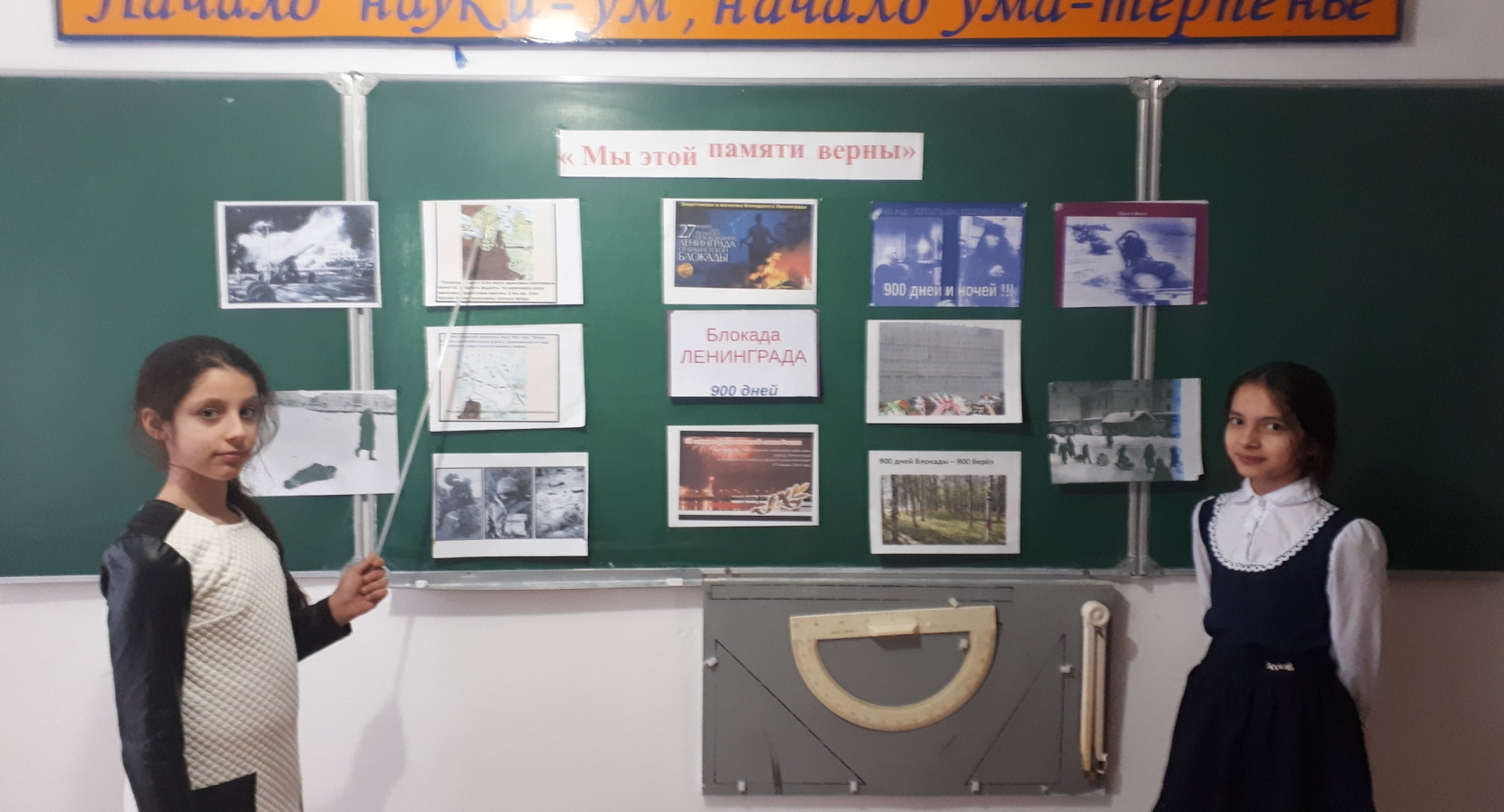  - 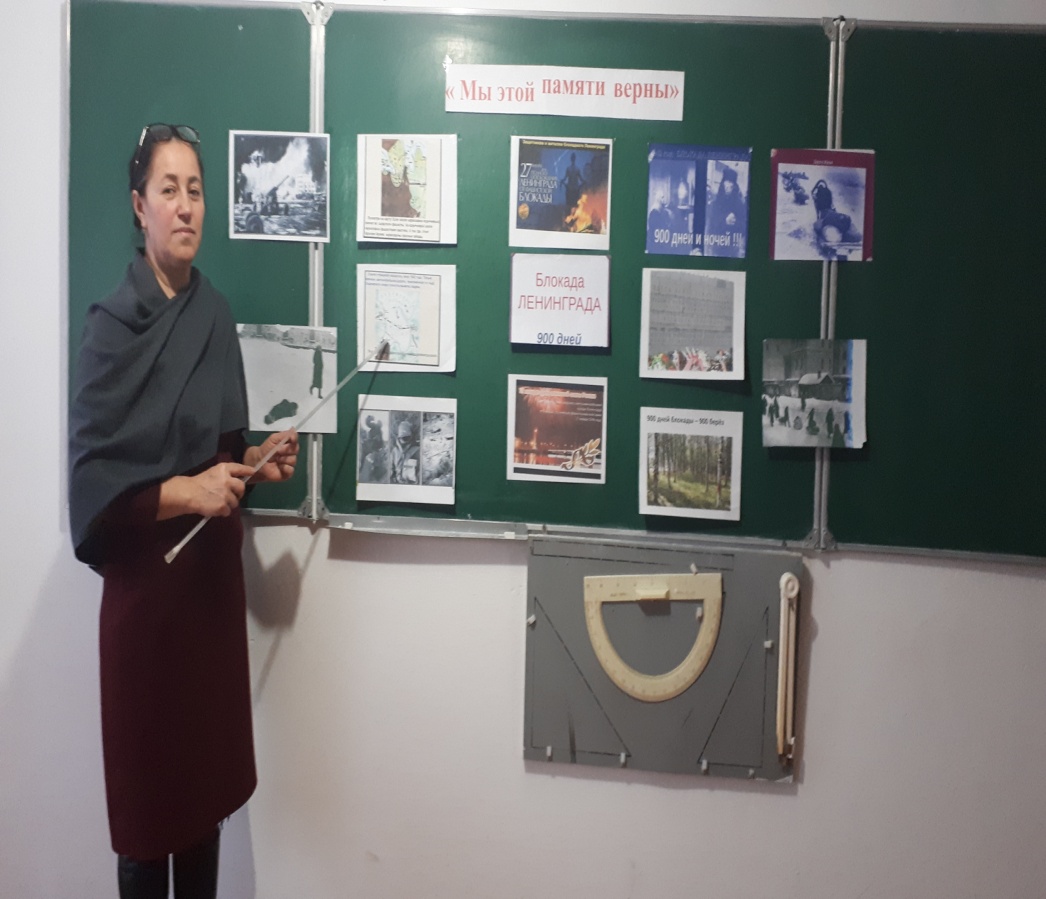 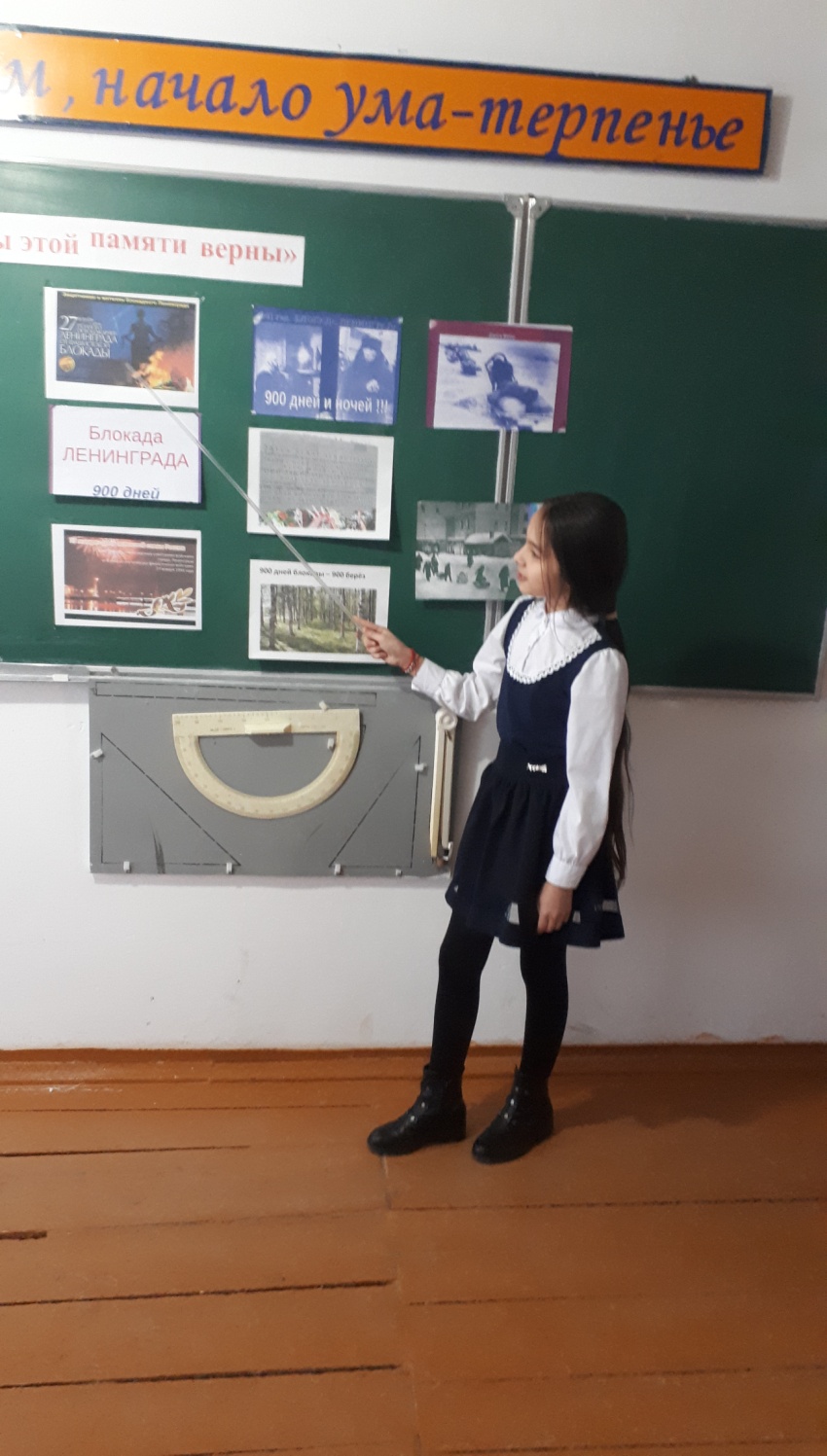                                      Учитель: Джафарова Э.Ш.                                               2018-2019 уч.год.Звучит песня на стихи В. Лебедева-Кумача «Вставай страна огромная». - На экране показ слайдов «Хроника военных лет-».Ведущий 1. 22 июня 1941 года началась Великая Отечественная война и уже 8 сентября 1941 года немцы были у стен Ленинграда.Начиная разбойничью войну против СССР, гитлеровские захватчики нацелили на город Ленинград сильнейшую группу армий «Север», которая двинулась из Восточной Пруссии к побережью Балтийского моря, и финскую армию, которая начала наступление на Карельском перешейке, севернее Ладожского озера.Огромная  военная лавина , насчитывающая до 600 тысяч войск, около 6 тысяч орудий, до тысячи самолетов и более тысячи танков, устремилась к Ленинграду. В Берлине Гитлер громогласно заявлял: «Через 3 недели мы будем в Ленинграде». Был даже намечен день банкета в гостинице «Астория» и отпечатаны специальные пропуска.На экране показ слайдов «Хроника военных лет-блокада Ленинграда». Ведущий 2  Ленинград готовил врагу отпор. На стенах домов появились плакаты: «Родина – мать зовет!», «Защитим город Ленина». Все военнообязанные ушли на фронт с начала войны, а в городе создавались батальоны ополченцев, которые сразу же уезжали на Лужский рубеж обороны.На Ленинград, обхватом с 3-х сторон, Шел Гитлер силой сорока дивизий Бомбил; он артиллерию приблизил, Но не поколебал ни на микрон Не приостановил ни на мгновенье Он сердца Ленинградского биенье. («Пулковский меридиан». Вера Инбер) Ведущий 1 Началась блокада Ленинграда, которая длилась 900  деней, 29 месяцев- Голод, мрак, обстрелы, боль утрат Но к врагу не знали мы пощады, Ты ему был страшен, Ленинград!Обожженный, весь облитый кровью, Был его сильнее во сто крат Всей страны храним любовью Город Октября – наш Ленинград^ Только факты: (читают дети) 1. На строительстве оборонительных рубежей под Ленинградом работало свыше 475 тысяч человек. Вырыто 626 километров противотанковых рвов, установлено около 50 тысяч надолб, 306 километров лесных завалов, 35 километров баррикад в городе, 635 километров проволочных заграждений, 935 километров ходов сообщений, 15 тысяч дотов и дзотов, 22 тысячи огневых точек в городе.4 сентября 1941 года в 11 часов дня над Ленинградом впервые просвистел вражеский снаряд. Фашисты обстреляли заводы «Большевик», «Красный нефтяник». 6 сентября 1941 года на город упали первые бомбы, которые упали на Охтинский химкомбинат, фабрику «Пятилетка». Первый сбитый самолет упал на Таврический сад. . За годы блокады на каждый квадратный километр города упало 16 фугасных бомб, 320 зажигательных бомб, 480 снарядов. Разделите дни блокады на эти взрывы, и получится, что на каждый день блокады приходилось по 300 упавших на дома и улицы бомб и снарядов.  4. Повреждено 7 тысяч 143 здания, разрушено и сожжено снарядами и бомбами 3 тысячи 174 здания, свыше 9 тысяч деревянных домов пришлось разобрать на дрова, разрушено и повреждено более 3 тысяч 900 промышленных зданий.  Во время артобстрела и прямого попадания бомб в городе было разрушено 22 школы. Пострадали 393 школы.  Уничтожено и повреждено 195 зданий детских яслей и детских садов. 5. За время осады Ленинграда в Эрмитаж попало 2 авиабомбы и 32 артснаряда, на Русский музей было сброшено 10 фугасных бомб, 100 зажигательных бомб и выпущено свыше сорока снарядов, по 3 крупных снаряда попало в Исаакиевский и Казанский соборы-музеи, очень сильно был поврежден Смольный собор, прямым попаданием фугасной бомбы был разрушен Елагин дворец (после войны дворец был восстановлен), огромные проломы зияли на фасадах Театра оперы и балета имени Кирова и Академии Художеств. На Адмиралтейство и окружающую территорию упало 120 бомб и снарядов.6. На 6 сентября 1941 года запасы продовольствия в городе составляли: муки - на 14 дней, крупы - на 23 дня, мяса – на 19, жиров – на 21, сахара и кондитерских изделий – на 48. Но нормы выдачи продуктов резко сокращались.7  С 20 ноября по 25 декабря 1941 года эти нормы были самые низкие: рабочие и инженерно-технические работники получали по 250 граммов суррогатного хлеба, служащие, иждивенцы и дети – по 125 граммов в день!  Бойцы и командиры на передовой линии фронта получали по 300 граммов, а все остальные – по 150 граммов. 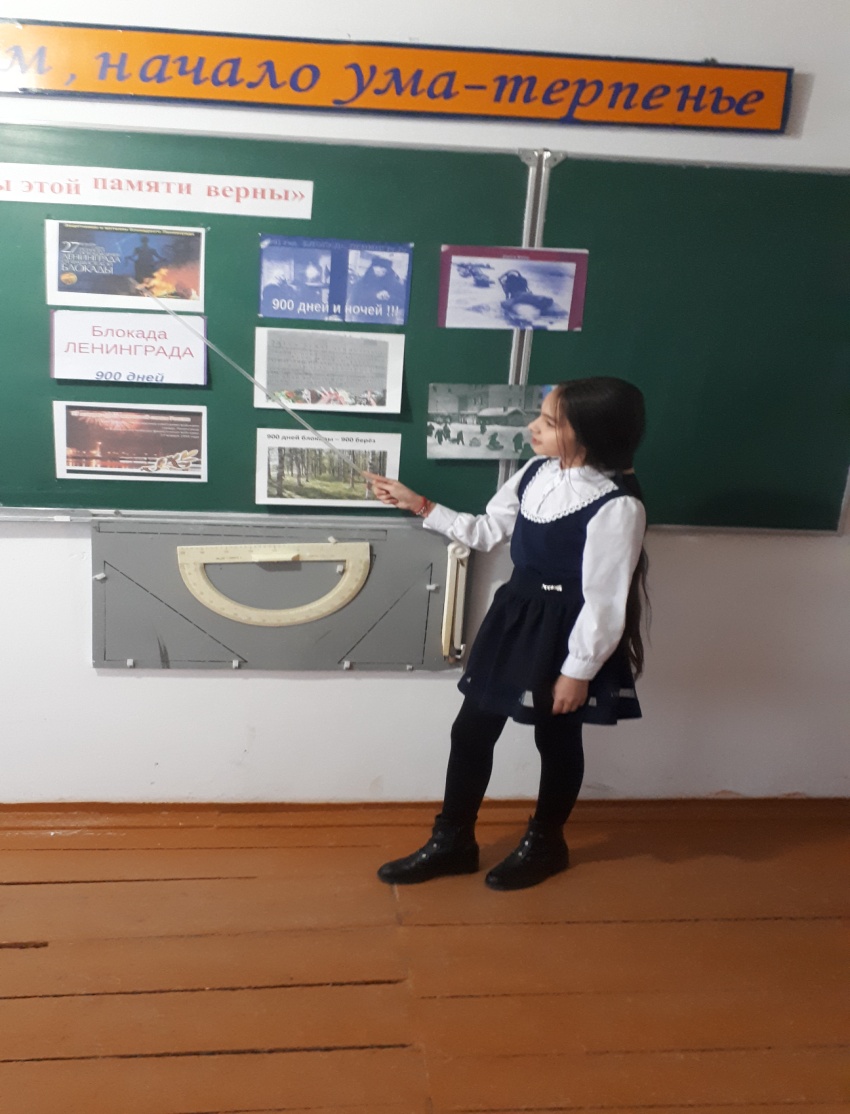 Ведущий. Посмотрите, вот на этот кусочек хлеба. Он состоял:  Мука ржаная – 50 %,   Соевая мука – 5 %, Отруби – 5 %, (Отруби — побочный продукт мукомольного производства. Состоит из оболочек зерна и остатков неотсортированной муки).  Жмых – 10 % (остатки после выжимки масла из семечек), Жмых — это отходы маслобойного производства — семечки, раздавленные вместе с кожурой.  Солод – 10 % (Солод — продукт, получаемый при проращивании семян злаков, главным образом, ячменя).   Обойная пыль – 5%,  Целлюлоза – 15 %. (Целлюло́за - главная составная часть клеточных оболочек растений).Ведущий 1: Из воспоминаний жительницы блокадного Ленинграда... Самые тяжелые месяцы были декабрь и январь. В эти месяцы была самая ужасная норма - 125 граммов. В ход пошло все - кофейная гуща, из которой пекли лепешки, варили кожаные ремни, делали студень из клея. Спали одетыми. Меня спасал папа, он каждый день приходил пешком через весь город и что-нибудь приносил мне в кармане. Вот эта мелочь как-то выручала. Было очень тяжело ходить за пайками, потому что были частые артиллерийские обстрелы. Я помню, мы с соседкой пошли отоваривать карточки, начался обстрел, и снаряд упал рядом с домом, где мы стояли в очереди. Я ужасно кричала. Там было очень много трупов.Чтец 2:  На салазках кокон пряменький  Спеленав, везет  Мать, заплаканная, в валенках,  А метель метет.  Старушонка лезет в очередь,  Охает, крестясь:  “У моей вот тоже дочери  Схоронен вчерась.  Бог прибрал, и слава господу,  Легше им и нам.  Я сама-то скоро с ног спаду  С этих со ста грамм”.  Труден путь, далек до кладбища,  Как с могилой быть?  Довезти сама смогла б еще,  Сможет ли зарыть?  А не сможет – сложат в братскую,  Сложат, как дрова,  В трудовую, ленинградскую,  Закопав едва.  И спешат по снегу валенки, –  Стало уж темнеть.  Схоронить трудней, мой маленький,  Легче умереть. Ведущий 2: Хоронить было трудно: транспорт не работал. Обледеневшие, покрытые снегом стоят трамваи. Вдоль проспектов причудливыми нитями свисали провода, окутанные инеем. По бесконечно длинным улицам, между сугробами, напрягая последние силы, люди тянули саночки, на которых лежали покойники. Мертвых хоронили без гробов, обернутых простыней или одеялом, а позднее и просто в одежде, в которой человек умер. Нередко, выбившись из сил, люди оставляли мертвого на полпути. Позднее эти трупы подбирали машины и увозили на окраину города, на огромный пустырь рядом со старой Пискаревской дорогой. Так образовалось известное ныне Пискаревское кладбище, где похоронено 470 тыс. ленинградцев. И лишь тонкая нить соединяла город с Большой землей — дорога по Ладожскому озеру. По ней и зимой и летом в осажденный город везли продовольствие, а обратно эвакуировали жителей Ленинграда. Эта дорога названа «Дорогой жизни»РозенбаумСценка.Ведущий.  На берегу Невы,  В музейном зданье, Хранится очень скромный дневничок  Его писала  Савичева Таня. (С.Смирнов Таня Савичева (из поэмы «Дневник и сердце»)На сцене закутанная в платок девочка, она сидит за столом и при свете огарка свечи пишет. Таня Савичева:Тетрадка, тетрадкаВ линеечку косую.Одни примеры пишут,А я войну рисую.И смерть идет с косоюВ линеечку косую.«Бабушка умерла 25 января в 3 часа дня 1942 года».^ 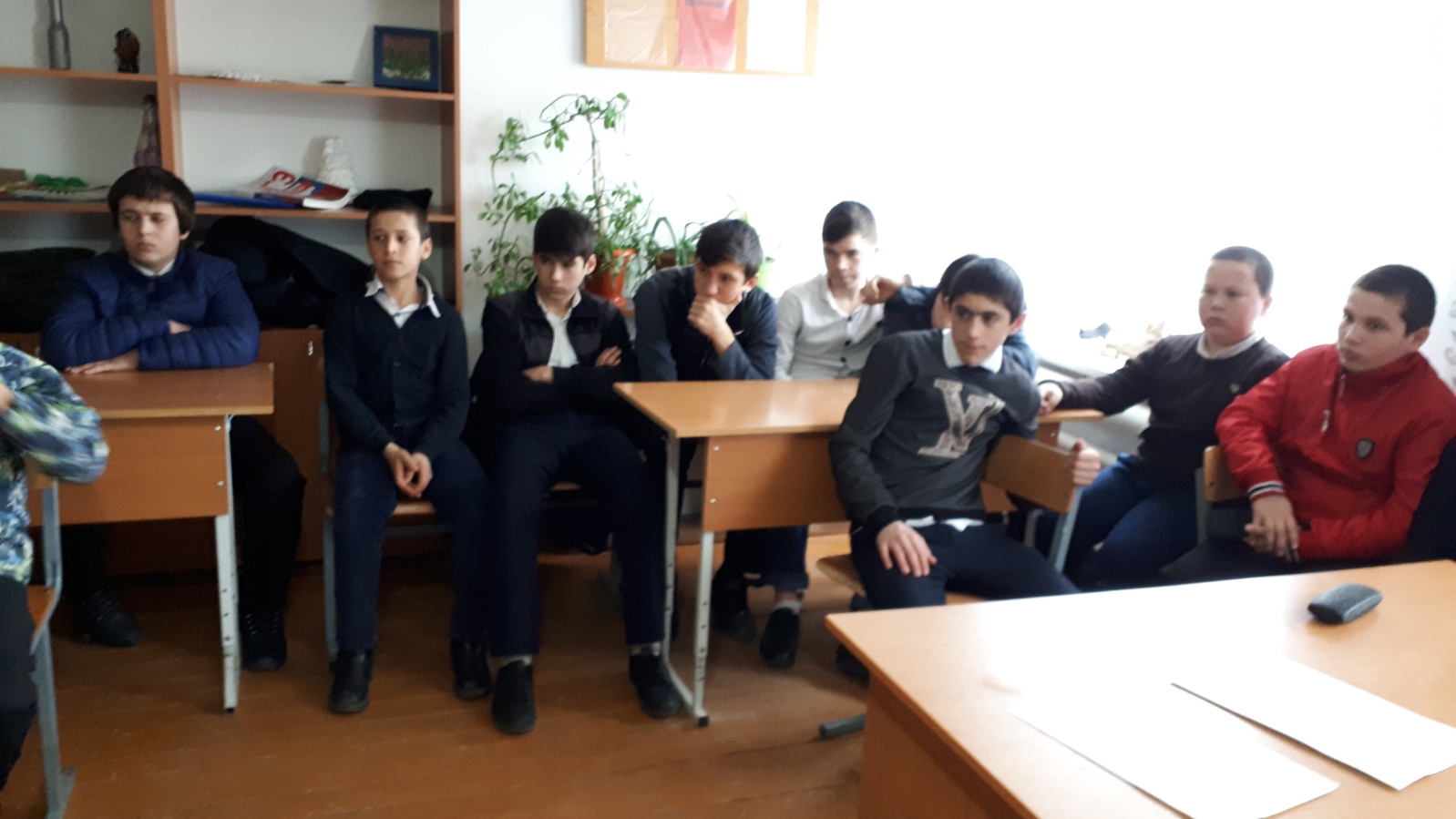 Таня Савичева:Коптилка – мой фонарик.Лица не различишь.Да здравствует сухарик!Но он мне сниться лишь.Ни маковой росинки.Зато дают бурду.И плавают крупинкиВ тарелке, как в пруду.А куропатка в день съедает всего 22 грамма. Счастливая.Как пишет, замерзая,Дрожащая рука,Страдая и дерзая,Страничку дневника.Строка… еще строка…Таня писала свою летопись…^ Таня Савичева:«Лека умер 17 марта в 5 часов утра 1942 года».Очень трудно писать слово «умер». У Леки был свой угол, отгороженный шкафом. Он там чертил. Зарабатывал деньги черчением. Он был тихий и близорукий, ходил в очках. И все скрипел своим перышком, рейсфедер оно называется… Лека умер… Умер Лека…»Она уронила голову и долго не могла ее поднять. И все, что происходило дальше, было как во сне. Она была и как бы не была в этом страшном блокадном мире.Расскажи нам, старая чернильница,Как в тебе чернила застывали.Расскажи, как можешь, печка бывшая,Как мы в дни блокады горевали.Но молчит чернильница.Печь к теплу дорогу не покажет,Про огонь забывшая.Только хлеб живой. Он все расскажет.С 20 ноября 1941 года пятый раз сокращается хлебный паек: рабочие стали получать в сутки 250 г хлеба, а неработающие (служащие, иждивенцы, дети) – по 125 г хлеба в сутки. Крошечный, почти невесомый ломтик.Сто двадцать пять блокадных граммС огнем и кровью пополам…Хлеб не ушел, не покинул дом, только превратился в тоненький ломтик, прозрачный, как кленовый листок. Ломтик лежал на Таниной ладони. Не просто хлеб – блокадный паек.^ Таня Савичева:Вы знаете, как едят блокадный хлеб? Нет? Я раньше тоже не знала… Я научу вас. Надо положить пайку на ладонь и отломить крохотный кусочек. И долго-долго жевать его, глядя на оставшийся хлеб. И снова отломить. И снова жевать. Надо как можно дольше есть этот крохотный кусочек. А когда весь хлеб будет съеден, подушечками пальцев соберите на середину ладони крошки и прильните к ним губами, словно хотите поцеловать их… Чтобы ни одна крошка не пропала… ни одна крошечка.«Дядя Вася умер 13 апреля в 2 часа ночи 1942 года… Дядя Леша 10 мая в 4 часа дня 1942 года…»^ Звучит фонограмма «Взрывы»За окном завыли сирены. Раздался оглушительный треск. Стены вздрогнули. Дом тряхнуло. Люстра закачалась как при землетрясении. По потолку, как молния, пробежала кривая трещина. Упала штукатурка.Таня держалась спокойно: человек ко всему привыкает. Даже к бомбежке.^ Таня Савичева:Не все ли равно, отчего умирать. Может быть, от голода еще больнее.Таня, уезжай на Большую землю, там есть хлеб, там жизнь.^ Таня Савичева:Я не могу уехать без мамы.«Мама умерла 13 мая в 7 часов утра 1942 года… Савичевы умерли… Умерли все… Осталась одна …Таня…»Ее голос оборвался. Но под сводами ледяной комнаты, как эхо, зазвучали другие голоса, такие же приглушенные, охрипшие:Осталась одна Валя… Остался один Вадим… Осталась одна Катя… Женя… Кира…^ Все уходятИдёт показ слайдов о Тане Савичевой и ее семье. Ведущий. Эти листки из старой записной книжки лежат под стеклом в Музее истории Ленинграда. Никогда не проходят, не могут пройти люди мимо этих листков. Жила была девочка, ее звали Таня, Таня Савичева. Таня жила на Васильевском острове, 2 линия, дом 13. И сейчас стоит дом, в котором жила большая и дружная семья: мама, бабушка, братья Тани – Лека и Миша, сестры – Женя и Нина, да еще на верхнем этаже жили 2 дяди – братья отца. Тане в 1941 году исполнилось 11 лет. Когда последней умерла мама, Таня сложила все записи в картонную коробку и ушла из дома. Ее определили в 48 детский дом Смольнинского района, а затем вывезли в город Горький. Там Таня заболела и ее отправили в больницу, где Таня Савичева умерла 1 июля 1944 года от туберкулеза.  Среди обвинительных документов против фашистских преступников, представленных на Нюрнбергском процессе, была маленькая записная книжка ленинградской школьницы Тани Савичевой. Сегодня «Дневник Тани Савичевой» выставлен в Музее истории Ленинграда, его копия - в витрине мемориала Пискаревского кладбища, где покоятся 570 тысяч жителей города, умерших во время 900-дневной фашистской блокады (1941-1943 гг.), и на Поклонной горе в Москве.  Имя Тани стало вечным. Весной 1980 года Международный планетарный центр утвердил названия новых планет, открытых советскими астрономами. Высокой небесной чести удостоилась и ленинградская девочка. Одна из малых планет так и названа — Таня.Блок    ТРУДВедущий. И все же никакие муки и лишения, никакие испытания не могли сломить мужества и стойкости героических защитников Невской твердыни, не могли поколебать их боевого духа и веры в окончательную победу.^ Только факты (читают дети) 1. 39 школ Ленинграда работали без перерыва в самые тяжелые блокадные дни. С 23 июля 1941 года на чердаках и крышах введены круглосуточные дежурства для борьбы с зажигательными бомбами. 19 августа 1941 года родился Комсомольский противопожарный полк, куда входило 16 рот – по одной в каждом районе. 2. В марте 1942 года были организованы комсомольско-бытовые отряды во всех районах города. До июля бойцами этих отрядов было обследовано 290 тысяч 800 квартир. 8 тысяч 450 больных ленинградцев получили помощь, а за 10 тысячами, ослабевшими от голода людьми, установлен постоянный уход. Более 10 тысяч детей-сирот определены в детские дома.3.  Город не просто жил, он давал фронту танки и самолеты. Промышленность города за 900 героических дней дала фронту более 2000 танков, 1500 самолетов, 150 тяжелых орудий, 12000 минометов и пулеметов, 10 миллионов снарядов и мин. Ведущий Но рабочих требовались еще больше, так как прежние уходили в народное ополчение. На заводы и фабрики пришли мальчишки и девчонки, досрочно выпущенные из ремесленных училищ. Многие из них становились на подставки, чтобы достать рычаги своих станков. Подростки-рабочие работали в невыносимых условиях. Голодные, изможденные, они по 12-14 часов не выходили из промерзших цехов и вносили свой вклад в разгром врага.ЧТЕЦТот, кто меня слушает, должен понять,  Что это серьезное дело:  Мальчишка, как ты, не хотел умирать, А чтобы рабочий паек получать, Вставал он к станку неумело. Рядом стояли такие ж, как он. Но дело не только в краюхе, А в братстве, и в чести, и в духе. Ведущий Многие подростки работали в бытовых отрядах, собирали металлолом, тушили зажигательные бомбы, работали связистами, рабочими в совхозах, сандружинниками, девочки вязали носки и варежки для фронта.^ Только факты 1. По квартирам, дворам шныряли мальчишки и девчонки – собирали пустые бутылки. Целыми мешками относили их к военкоматам, отвозили на тележках. Оттуда бутылки отправляли на заводы, где, наполненные горючей смесью, они превратились в грозное оружие против танков. Более миллиона бутылок собрали тогда ленинградские школьники. 2. В городе появилось 270 тысяч огородов, где работали женщины и дети. Даже на Марсовом поле, у Исаакиевского и Казанского соборов. Летом 1943 года 47 тысяч школьников области приняли участие в работе колхозов и совхозов.  ПрезентацияБлок симфонияВедущийВ блокадном городе проходили  спортивные соревнования, не прекращали работу театры. И именно в осажденном Ленинраде  9 августа 1942 г состоялась премьера«Ленинградской симфонии»  Дмитрия Шостаковича.Музыкальный  руководитель ,вспоминая эти дни, рассказывал следующее « Откуда же в осажденном Ленинграде взялись музыканты, исполнившие «Ленинградскую симфонию». Люди умирали с голоду. В день получали “125 блокадных грамм с огнём и кровью пополам”. Замёрзли водопроводные и канализационные трубы, жители остались без воды – её можно было брать только из Невы. Перестали работать электростанции, в домах погас свет. В оркестре Радиокомитета осталось 15 человек, а нужно было не менее 100. По радио было объявлено о регистрации оставшихся в живых музыкантов филармонии – их набралось всего 28 человек. Один приковылял в филармонию самостоятельно, других вели под руки. Флейтиста привезли на санках – у него не двигались ноги. Дирижер Элиасберг, шатающийся от слабости, обходил госпитали в поисках музыкантов. Разыскали и созвали всех бывших в городе музыкантов и ещё тех, кто играл в армейских и флотских фронтовых оркестрах под Ленинградом, хотя на передовой каждый человек был на вес золота. Ведущий  Первая репетиция симфонии это самая удивительная репетиция в истории мировой музыки. Восемьдесят измождённых людей смотрели друг на друга полными слёз глазами и гордились, что не только выжили в эту страшную блокадную зиму, но и играли. Всего пятнадцать минут длилась первая репетиция, на большее не хватило сил, но всем стало ясно – оркестру быть. Музыканты стали получать дополнительно горячие обеды.  В воскресенье, 9 августа 1942 года, состоялась незабываемая премьера. Зал был полон – очереди за билетами были длиннее, чем в булочные. Все восемьдесят минут пока в зале Ленинградской филармонии звучала музыка, не объявляли воздушной тревоги.  В народе исполнение симфонии Д.Д.Шостаковича называли «Залп по Рейхстагу», «День Победы среди войны».Фонограмма симфонииБлок снятие  блокадыВедущий 1:  Город  на Неве выдержал потопы и наводнения, восстания и революции, но самое главное испытание, которое легло на плечи града Петра, — страшнейшая блокада во время Великой Отечественной войны. И горожане вынесли ее так же стойко. 900 дней и ночей ленинградцы боролись за жизнь и выживали назло врагу. Сегодня бывшие дети блокадного Ленинграда вспоминают со слезами и грустью о том, как прятались в бомбоубежище от постоянных бомбежек, добывали воду, спали в тридцатиградусный мороз в пальто в домах без стекол, топили буржуйки книгами и мебелью и хоронили в братских могилах тех, кто попадал под обстрелы или умирал от голода.Ведущий 2: Последние цифры о погибших в блокаду таковы: 1 миллион 800 тысяч, это две трети города на Неве. Целые квартиры, дома были вымершими. Но те, кто остался в живых, был силен духом и не потерял надежду на освобождение. И этот день настал. По Ленинградскому радио объявили о полном освобождении от фашистской блокады.Приказ о снятии блокады, репортаж о салюте . После полного освобождения от  блокады им , пережившим страшное время блокады, приходилось отстраивать заново разрушенный бомбами город. Восстанавливали его с огромным энтузиазмом. Они и сейчас не теряют надежды на достойную жизнь, не ожидая от государства подачек. Главное, чтобы прошлое не повторилось, а молодое поколение помнило этих людей и гордилось ими, их стойкостью и неподкупностью. Главное, чтобы их патриотизм передавался от поколения поколению, иначе не будет великой России.Минута молчания